Hinweise zum Umgang mit Schwerbehinderung und SchwerbehindertenermäßigungenSchwerbehindertenausweisEine schwerbehinderte Lehrkraft kann ihren Schwerbehindertenausweis und den dazu gehörigen Bescheid des Landratsamtes auf dem Dienstweg an das SSA senden, ist dazu aber nicht verpflichtet. Das SSA übermittelt diese an das RP. Das RP erfasst die Daten des Ausweises. Diese sind dann in ASD-BW zu finden unter den „Stammdaten“: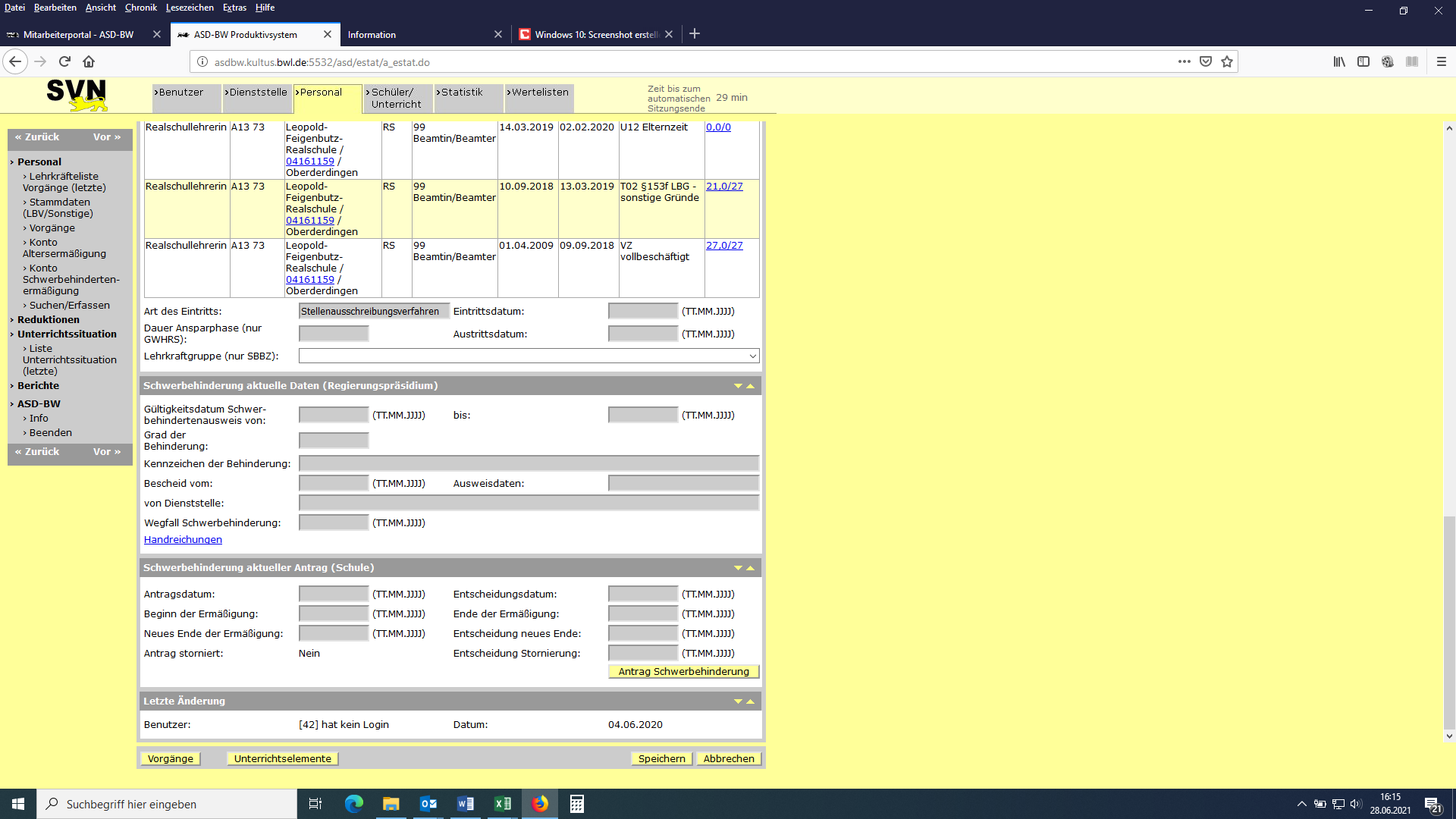 Pauschale DeputatsermäßigungWünscht eine Lehrkraft die ihr zustehende pauschale Deputatsermäßigung für schwerbehinderte Lehrkräfte nach der Verordnung über die Arbeitszeit der beamteten Lehrkräfte an öffentlichen Schulen in Baden-Württemberg (Lehrkräfte-ArbeitszeitVO § 5 v. 8. Juli 2014 Az.:14-0301.620/1444), stellt sie schriftlich einen Antrag bei der Schulleitung.Die Schulleitung erfasst diesen Antrag in ASD-BW unter den „Stammdaten“.Nach Eingabe der erforderlichen Daten und Speicherung erscheint der Antrag in ASD-BW und unter Vorgänge ist nun die automatisch generierte SGR eingetragen. Diese richtet sich jeweils nach der Anzahl der Deputatsstunden und kann je nach Grad der Schwerbehinderung und Deputat bis zu 4 Stunden betragen. Schulleitungen tragen keine Schwerbehinderung unter „Vorgänge“ ein.Zusätzliche Deputatsermäßigung für schwerbehinderte LehrkräfteVoraussetzung dafür ist, dass bereits eine pauschale Deputatsermäßigung gewährt wurde und in ASD-BW unter „Vorgänge“ als SGR erscheint.Wünscht eine Lehrkraft eine zusätzliche Ermäßigung von bis zu 2 Stunden, dann muss sie diese beim Staatlichen Schulamt beantragen. Dazu benötigt die Lehrkraft ein aktuelles ärztliches Gutachten, in dem ein/e Arzt/Ärztin die Notwendigkeit im Hinblick auf den Lehrerberuf bescheinigt. Dieses reicht sie zusammen mit dem Antrag beim Staatlichen Schulamt ein. Bei Genehmigung trägt das Staatliche Schulamt diese Reduktion ein, die dann unter „Vorgänge“ als SZR erscheint.Informationen sowie Musterformulare für Lehrkräfte und Schulleitung sind zu finden unter http://schwerbehindertenvertretung-schule-bw.de/,Lde/Startseite/Themen-und-Materialien/Deputatsermaessigung/?LISTPAGE=834640